                                                                                       Приложение № 1                                                                                       к письму №_______                                                                                       от «___» декабря 2020 г.Перечень гостиниц / отелей и условия бронирования для пассажиров поезда № 101/102 «Владивосток – Хабаровск» в период с 13 декабря 2020 года по 31 марта 2021 годаОтель «Bay Garden» предоставляет скидку 5 %Адрес: г. Владивосток, Енисейская ул., 23ДЗабронировать: https://baygardenhotel.com/, e-mail baygarden@list.ruили по телефону +7 994 018 67 06 (WhatsApp).Гостиница «Славянская» предоставляет скидку 5 %Адрес: г. Владивосток Народный проспект, 28БЗабронировать: www.slavyanskayahotel.ru, e-mail slavyanskaya@bk.ruили по телефону  +7 (994) 017-04-68 (WhatsApp).Отель «Kaminn» предоставляет скидку 15 %Адрес: г. Владивосток, ул. Семеновская, 22/ http://kaminn-hotel.ruЗабронировать: можно по телефонам +7 902 485-83-33, +7 (423) 248-83-334. Отель «Аванта» предоставляет специальные тарифы на проживание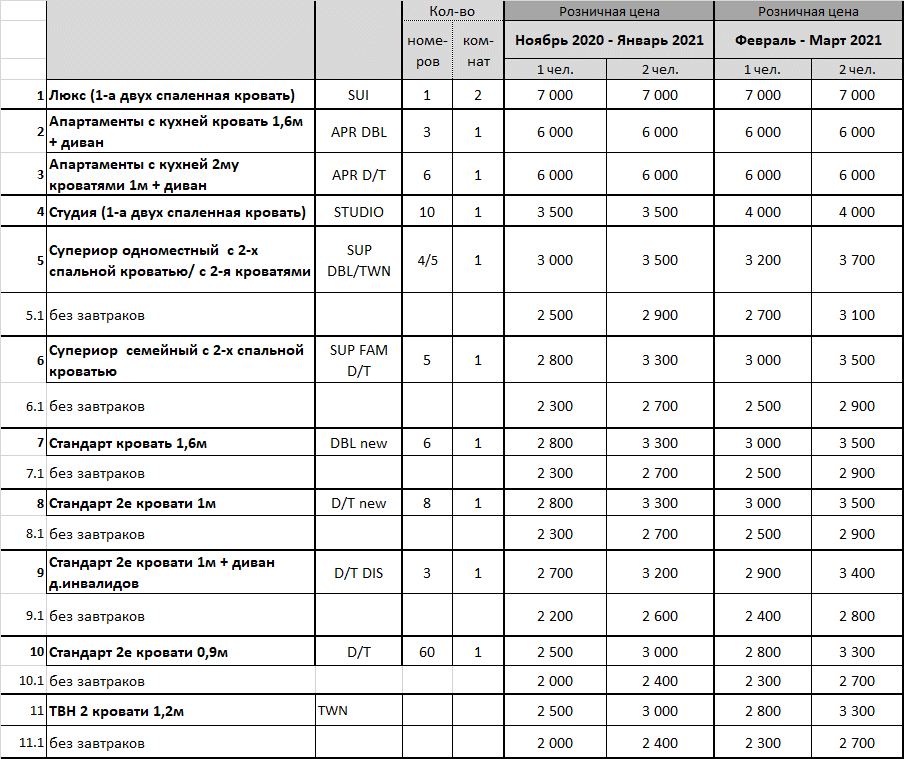 Адрес: г. Владивосток, ул. Гоголя, 41/ www.hotel-avanta.ruЗабронировать: можно по телефонe +7 (423) 2-21-21-21Отель «Azimut» предоставляет специальные тарифы на проживание*в стоимость номера включено: проживание, завтрак «шведский стол», в т.ч. НДС – 20%Адрес: г. Владивосток, ул. Набережная, 10Забронировать: https://azimuthotels.com/ с указанием промокода RZD, по телефону отдела бронирования +7 (423) 241-28-08, +7 (423) 241-35-00 с указанием кодового слова RZDОтель «Astoria» предоставляет специальные тарифы на проживание*В стоимость номера включен завтрак «шведский стол»Адрес: г. Владивосток, Партизанский проспект,44/ https://astoriavl.ru/Забронировать: +7 (423) 230-20-44Отель «Versailles» предоставляет скидку 15 % на проживаниеЗавтрак предоставляется бесплатно.Адрес: г. Владивосток, Светланская, 10/ www.hotel-versailles.com Забронировать: e-mail reservation@hotel-versailles.com, или по номеру телефона +7 (423) 226-42-01Отель «Гавань» предоставляет специальные тарифы на проживание*в стоимость номера включено посещение бассейнаАдрес: г. Владивосток, ул. Крыгина, 3 / http://gavan.ru/Забронировать: +7 (423) 249-53-63, +7 (423) 249-53-64Гостиница «Моряк» предоставляет 20 % скидку на проживаниеАдрес: г. Владивосток, ул. Посьетская, 38/  https://www.hotelm.ru/Забронировать: +7 (423) 2 499 499, e-mail info@hotelm.ruГостиница «Риал» предоставляет 10% скидку на проживаниеАдрес: г. Владивосток, ул. Проспект 100-лет Владивостоку -124 А https://rial-otel.ru/Забронировать: +7 (423) 233-00-70, +7 (423) 233-00-71Гостиница «Стори» предоставляет 20% скидку на проживаниеАдрес: г. Владивосток, Маковского дом 55 В/ http://storyhotel.ru/Забронировать: +7 (423) 233-49-12, +7 (423) 233-04-75, +7(914) 705-56-05.E-mail: info@storyhotel.ru (в письме или по телефону необходимо сказать «Акция для пассажиров поезда № 101/102»Отель «Тепло» предоставляет 15% скидку на проживаниеАдрес: г. Владивосток, ул. Посьетская 16/ https://teplo-hotel.ru/Забронировать: +7(800) 5000751, +7(423) 2909555Гостинца «Улисс» предоставляет 10% скидку на проживание/расчетное время начинается с момента заезда, после первых суток возможен расчет за половину суток, почасовая оплата. Завтрак включен в стоимость.Адрес: г. Владивосток, ул. Коммунаров, 47Забронировать: +7 (432) 292-75-33Гостиница «Экватор» предоставляет специальные тарифы на проживание*стоимость завтрака (шведский стол) 500 рАдрес: г. Владивосток, ул. Набережная,20Забронировать: https://hotelequator.ru/, по телефону 8 (800) 350 00 32, e-mail: sales@hotelequator.ru (при бронировании указать кодовое слово «РЖД»)Отель «Verba» предоставляет скидку 50 % на проживание в первые двое суток (первые сутки с 1:00 до 00:59 следующего дня, вторые сутки с 1:00 до 12:00 того же дня), последующие ночи проживания исчисляются по открытому тарифу в отеле.Адрес: г. Хабаровск, ул. Истомина 56а / https://verba-hotel.ru/Забронировать: +7(4212) 75-55-52, e-mail: info@verba-hotel.ru, +7-909-800-6090 (WhatsApp). (при бронировании указать кодовое слово «поезд Владивосток-Хабаровск»)Гостиница «Аврора» предоставляет скидку 50 % на проживание в первые сутки заезда от суточной стоимости номера по тарифу «Базовый без завтрака». Стоимость завтрака 400 руб. Адрес: г. Хабаровск, ул. Ленинградская, 18/ www.avroradv.ruЗабронировать: +7 (4212) 38-19-01, +7-914-150-81-00Отель «Бригантина» предоставляет скидку в размере 30 % на весь период проживания. Завтрак включен в стоимость.Адрес: г. Хабаровск, ул. Дикопольцева, 3 / https://brigantina-hotel-khabarovsk.nochi.com/Забронировать: +7 ( 4212 )216-819Гостиница «Интурист» предоставляет специальные тарифы на проживание*завтрак включен в стоимость проживания Адрес: г. Хабаровск, Амурский бульвар, 2Забронировать: бронирование по телефону +7(4212) 24-55-55, +7 (4212) 312-313, на сайте https://intour-khabarovsk.ru/, e-mail: spr@intour.khv.ru Тариф предоставляется не позднее 48 часов после совершения поездки.Гостиница «Чайка» предоставляет скидку в размере 20 % на весь период проживания.Адрес: г. Хабаровск, Георгиевская, 29 Забронировать: на сайте https://chayka-slavhotels.ru/ по промокоду «РЖД»,                 e-mail: chaika@slavhotels.ruТуристическая компания ООО «Заповедные места» предлагает:15 % скидку на пакетные туры «В царстве Амурского тигра» и «Глэмпинг в национальном парке Анюйский» www.z-mesta.com 10 % скидку на посуточное пребывание с возможностью самостоятельно выбрать программы на сайте www.glamping27.ru (скидка распространяется только на проживание, включая трехразовое питание)Забронировать: +7962 – 220-65-31, +7962-220-65-30, e-mail: e-glamping@mail.ru, confident-dv@mail.ru  Пятизвёздочный отель Tigre de Cristal Hotel&Resort Предоставляет 10 % скидкуАдрес: г. Артем, бухта Муравьиная, 73 https://tigredecristal.ru/Забронировать: по телефону 8(423) 246-88-88 при бронировании сообщить, что является пассажиром поезда № 101/102 Владивосток-Хабаровск и предъявить билетe-mail – cristalline@tdc.ru.com  или res@tdc.ru.com  в письме указать, что является пассажиром поезда № 101/102 при заезде предъявить билет на стойке регистрации в отеле в день заезда. Примечание:При заселении в гостиницы и отели по акции пассажирам необходимо предъявить проездной документ с поезда № 101/102 «Владивосток – Хабаровск».Для предоставления скидки/спецтарифа при бронировании требуется уточнение – «Акция для пассажиров поезда № 101/102 «Владивосток – Хабаровск» (в отдельных гостиницах действует промокод РЖД)Категория номера*Период проживания по акции13.12.2020-31.01.211/2 чел.Smart Стандарт*Smart Standard double/twin bed3750 / 4500Smart Супериор (вид на море)*Smart Superior double bed sea view4500 / 5250Smart Люкс*Smart Suite Double bed6000 / 6750Категория номераСтоимость, руб.Стандарт одноместный (однокомнатный)2500Стандарт двухместный(однокомнатный)3000Супериор (однокомнатный)4000Категория номера в соответствии с классификациейТип  номераЦена услуг Отеля в сутки, установленная в рублях, без скидкис 01/12/2020 по 31/03/2021; включительноЦена услуг Отеля в сутки, установленная в рублях, со скидкой 01/12/2020 по 31/03/2021; включительноПервая категорияОдноместный номер5 500.004 675.00Первая категорияДвухместный номер(1-местное размещение)6 500.005 525.00Первая категорияДвухместный номер(2-местное размещение)7 000.005 950.00Высшая категорияНомер повышенной комфортности (1-местное размещение)11 300.009 605.00Высшая категорияНомер повышенной комфортности (2-местное размещение)11 900.0010 115.00Высшая категорияСуперлюкс 218,414(1-местное размещение)27 500.0023 375.00Высшая категорияСуперлюкс 218,414(2-местное размещение)28 000.0023 800.00Категория номераСтоимость, установленная для пассажиров поезда в сутки, руб. (без завтрака)Стоимость, установленная для пассажиров поезда в сутки, руб. (без завтрака)Стоимость, установленная для пассажиров поезда в сутки, руб. (с завтраком)Стоимость, установленная для пассажиров поезда в сутки, руб. (с завтраком)Категория номера1 чел.2 чел.1 чел.2 чел.Стандарт1 5001 7001 9002 600супериор2 0002 2002 5003 100Категория номераСтоимость, руб/сут.1-местный стандарт15002-местный стандарт2000Койко-место в 5 местном  номере эконом500Категория номераТариф на размещение, руб/сутки (в т.ч. НДС 20 %)Тариф на размещение, руб/сутки (в т.ч. НДС 20 %)Категория номераОдноместное размещениеДвухместное размещениеСтандартный одноместный (1 кровать)2720-Стандартный двухместный (1 кровать)27203920Стандартный двухместный (2 кровати)27203920Стандартный улучшенный (1 кровать)30404240Люкс двухкомнатный68008800Люкс трехкомнатный1000012000Люкс № 10061840020400